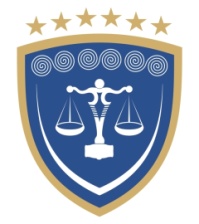 PLANI STRATEGJIK PËR EFIKASITETIN DHE PRIORITIZIMIN E LËNDËVE BRENDA SISTEMIT GJYQËSOR 2022-2025HyrjeTrajtimi i lëndëve brenda afatit të arsyeshëm kohor i përcaktuar me legjislacionin në fuqi dhe me instrumentet ndërkombëtare të zbatuara, si dhe zvogëlimi i lëndëve është një nga çështjet më kritike me të cilat përballet gjyqësori i Kosovës. Qëllimi i këtij Plani strategjik është paraqitja e një vizioni të përgjithshëm strategjik për adresimin dhe zgjidhjen e lëndëve të cilat janë me prioritet, përfshirë, lëndët që janë kthyer në rigjykim, lëndët të cilat janë me prioritet të lartë në bazë të ligjeve përkatëse, lëndët të cilat janë punuar në gjykata dhe ka kaluar dy vite për të cilat nuk ka filluar trajtimi i tyre, si dhe lëndët tjera për të cilat duhet ndërmarrë veprime të përshpejtuara e të cilat ekzistojnë nëpër gjykatat e Kosovës. Një sistem gjyqësor efikas duhet të sigurojë mbrojtje të barabartë ligjore të qytetarëve në mënyrë të ligjshme, duke zgjidhur çështjet në përputhje me parimet e drejtësisë së gjykimit brenda kohës së arsyeshme, duke respektuar të drejtat dhe liritë themelore të njeriut.Synim i këtij Planit strategjik është zhvillimi i një qasjeje praktike, me qëllim të adresimit të çështjes së zvogëlimit përkatësisht zgjidhjes së lëndëve qe kanë një afat më të gjatë të pritjes si dhe atyre që përcaktohen për nga natyra si lëndë me prioritet, nëpërmjet këtyre institucioneve: 1. Këshilli Gjyqësor i Kosovës - Këshilli do të sigurojë përpilimin e politikave të përgjithshme, në përkrahjen e brendshme dhe të jashtme për zbatimin e Planit, aktiviteteve të cilat ndërlidhen me të, si dhe do të monitorojë periodikisht çdo tre muaj zbatimin e këtij plani.  2. Sekretariati i Këshillit Gjyqësor të Kosovës - Sekretariati do të sigurojë përkrahjen operacionale, buxhetore, teknike, administrative dhe logjistike për zbatimin e Planit si dhe aktiviteteve të cilat ndërlidhen me të. 3. Gjykatat e Kosovës – Kryetarët e Gjykatave do të sigurojnë mbikëqyrjen e përditshme gjyqësore dhe menaxheriale për zbatimin e planit, si dhe do të hartojnë raporte periodike çdo tre muaj për zbatimin e Planit në formatin unik të hartuar nga SKGJK.Me qëllim që Plani të jetë i zbatueshëm, secili institucion duhet të njeh, të kujdeset dhe t'i zotohet ndërvarësisë që secili institucion e ka ndaj njëri-tjetrit. Puna në bashkëpunim, komunikimi i rregullt dhe koherent, si dhe përgatitja e raporteve për bashkëpunim dhe koordinim, janë me rëndësi kritike për suksesin e këtij Plani.Objektivat e Planit strategjik për efikasitetin dhe prioritizimin e lëndëveNë kuadër të Planit strategjik për efikasitetin dhe prioritizimin e lëndëve janë përcaktuar objektivat si në vijim:Rritja e produktivitetit dhe efikasitetit në trajtimin e lëndëve – ka për synim rritjen e produktivitetit të gjykatave në zgjidhjen e lëndëve nga këndvështrimi kuantitativ si dhe rritjen e efiçiencës në trajtimin e këtyre rasteve, duke shkurtuar sa më shumë kohën që kërkohet për zgjidhjen e lëndëve brenda gjykatës.Forcimi i kapaciteteve të gjyqësorit në trajtimin e numrit të madh të lëndëve që hyjnë në kuadrin e lëndëve me prioritet të lartë – ka për synim forcimin e kapacitetit të gjyqësorit në zbatimin uniform të legjislacionit duke krijuar siguri ligjore për të gjitha palët në procedurë. Kjo objektivë do të realizohet nga Këshilli Gjyqësor i Kosovës në bashkëpunim me Kryetarët e Gjykatave dhe me Akademinë e Drejtësisë dhe akterët tjerë relevant. Sigurimi i procedurës së drejtë gjyqësore– që ka për synim respektimin e standardeve për gjykim të drejtë, duke i respektuar të drejtat e të gjitha palëve dhe duke siguruar paanshmërinë dhe pavarësinë e gjyqësorit, si dhe standardet e gjykimit në kohë të arsyeshme. Përcaktimi i kritereve të prioritizimit të natyrës së caktuar të lëndëve- duke marrë për bazë, specifikat e natyrës së lëndëve në fushën penale me theks të veçantë lëndët që rrezikohen për tu parashkruar, krimin e organizuar, korrupsionin, disa nga lëndët në të cilat viktimat janë të ndjeshme, si dhe fushën civile me theks të veçantë lëndët statusore, pronësia industriale, lëndët me kontest nga natyra sociale, ekzekutimet me natyrë të alimentacionit dhe besimit të fëmijëve, përfshirë lëndët në rigjykim nga të gjitha natyrat e lëndëve.  Qëllimet e Planit strategjik për efikasitetin dhe prioritizimin e zgjidhjes së lëndëve Qëllimi i përgjithshëm i këtij plani është reduktimi i lëndëve të cilat janë në procedurë gjyqësore dhe me të cilat përballen gjykatat e Kosovës. Përveç kësaj, synohet prioritizimi i veprimeve dhe rritja e efikasitetit në trajtimin e lëndëve. Është e rëndësishme që gjyqtarët me rastin e pranimit të lëndëve të të gjitha fushave të lartshënuara të shqyrtojnë kompetencën, dhe nëse vlerësojnë se nuk janë kompetent për të trajtuar rastin të marrin veprime për in kompetencë. Në rast se gjyqtarët nuk marrin këto veprime në fazat e hershme afati për këto lëndë trajtohet nga koha kur është pranuar lënda dhe varësisht nga kategorizimi i këtyre lëndëve të njëjta trajtohen sipas prioritizimeve të përcaktuara me këtë Plan strategjik, si dhe me Planin e Veprimit për zbatimin e kësaj Strategjie.   Në kuadër të Planit të veprimit të këtij Plani Strategjik është bërë klasifikimi i lëndëve me prioritet. Deri në muajin shkurt të vitit 2022, janë përafërsisht 173806 lëndë, prej tyre 39732 lëndë të fushës penale, prej të cilave 16816 lëndë të cilat janë më të vjetra se dy vite, 1446 lëndë të fushës penale për të mitur, 85087 lëndë të fushës civile, prej të cilave 28651 lëndë të cilat janë më të vjetra se dy vite, 1956 lëndë të fushës ekonomike prej të cilave 441 lëndë të cilat janë më të vjetra se dy vite, 6982 lëndë të fushës administrative prej të cilave 1827 lëndë të cilat janë më të vjetra se dy vite, si dhe 23787 lëndë përmbarimore. Baza e të dhënave lidhur me numrin e lëndëve është nxjerrë nga Programi SMIL. Qëllimi strategjik 1 - Gjyqësori i Kosovës do të funksionalizojë mekanizmat të cilat qeverisin me politikat, punën dhe administrimin e gjykatave. Prandaj secila gjykatë dhe KGjK do të bashkërendojnë dhe të komunikojnë më mirë në lidhje me numrin e lëndëve dhe ngarkesën e punës në çdo gjykatë. Qëllimi strategjik 2 - Gjyqësori i Kosovës të raportoj lëndët me kohë, në mënyrë të besueshme dhe të saktë,  statistikat rreth ngarkesës me punë. Gjyqësori të ketë të dhënat saktësisht sa lëndë janë nëpër të gjitha gjykatat në Kosovë, llojin e tyre dhe cilit gjyqtar i janë caktuar. Qëllimi strategjik 3 – Gjykatat të ndërmarrin veprime për funksionalizimin e mekanizmave për zbatimin dhe mbikëqyrjen e zbatimit të planit të veprimit. Përderisa KGjK-ja mund të vendosë politikat dhe udhëzimet, dhe Sekretariati mund të ofrojë përkrahje administrative, teknike dhe logjistike, secila gjykatë  do të hartoj planin për numrin e lëndëve në pritje dhe lëndëve të parashtruara në territorin e gjykatës përkatëse duke specifikuar lëndët që kategorizohen me prioritet.Qëllimi strategjik 4 - KGjK-ja të krijoj bashkëpunime strategjike dhe vepruese me institucionet relevante, donatorët ndërkombëtarë dhe organizatat tjera që ndërlidhen me qëllim e ngritjes së efikasitetit dhe efektivitetit të procedurave të cilat do të shkurtojnë kohën dhe koston në lidhje me njoftimet, ndarjen e informacionit dhe zgjidhjen e lëndëve në pritje. Njëkohësisht do të kërkoj përkrahje nga partnerët ndërkombëtar për të mbështetur gjyqësorin në projekte specifike me qëllim të arritjes së objektivave të përcaktuara me këtë Plan Strategjik. Qëllimi strategjik 5 – KGjK të hartoj politikat për alokim të resurseve dhe të buxhetit në bazë të nevojave të identifikuara. Sa i përket këtij qëllimi, të gjitha nismat dhe aktivitetet e planifikuara për të adresuar lëndët nga ky plan strategjik, duhet të përfshijnë edhe implikimet buxhetore. Qëllimi strategjik 6 - Gjykatat e Kosovës do të kenë resurset adekuate për zbatimin e këtij Plani Strategjik, kjo do të përfshijë përgatitjen, shpërndarjen dhe përditësimin e raporteve  periodike në lidhje me trajtimin e lëndët në pritje ashtu siç janë përcaktuar në Planin e Veprimit. Qëllimi strategjik 7 - KGjK-ja në bashkërendim me gjykatat do të përcaktoj kohëzgjatjen e zgjidhjes së lëndëve duke marrë parasysh standardet ndërkombëtare për zgjidhjen e shpejtë dhe të drejtë të të gjitha lëndëve duke marrë për bazë lëndët me prioritet.Qëllimi strategjik 8 - KGjK-ja do të hartoj akte nënligjore dhe politika tjera lidhur me performancën dhe vlerësimin e gjykatave sa i përket zbatimit të këtij plani,  përfshirë rishikimin e akteve nënligjore për vlerësimin e performancës së gjyqtarëve, për normën, për organizimin dhe veprimtarinë e gjykatave si dhe akte të tjera që kanë ndikim në zbatimin dhe arritjen e objektivave të këtij Plani Strategjik. Qëllimi strategjik 9 – KGjK do të bashkërendoj të gjitha aktivitet me institucionet vendore dhe ndërkombëtare të cilat kanë fokus ngritjen e kapacitetit profesional të gjyqtarëve, për të arritur plane adekuate për trajnim të gjyqtarëve me qëllim të arritjes së objektivave të këtij Plani Strategjik.Qëllimi strategjik 10 – KGJK dhe gjykatat do sigurojnë numër të mjaftueshëm të gjyqtarëve të caktuar nëpër departamente në mënyrën më efikase dhe efektive në pajtim me ligjet të cilët trajtojnë rastet gjyqësore, si dhe numër të mjaftueshëm të stafit mbështetës për gjyqtarët.Identifikimi i gjendjes aktuale në secilën gjykatë Kryetarët e gjykatave obligohen që në afat prej gjashtëdhjetë (60) ditëve, pas miratimit të Planit Strategjik dhe Planit të Veprimit, të përpilojnë raport në hollësi me të dhënat për identifikimin e numrit të lëndëve në secilën gjykatë me specifikat si në vijim: Numri i lëndëve më të vjetra se 24 muaj;Numri i lëndëve të kthyera në rigjykim; Numri i lëndëve që në afat 6 muaj e ardhshëm arrihet parashkrimi;Numri i ngarkesës me lëndë tek secili gjyqtar;Numri i ngarkesës me lëndë më të vjetra se 24 muaj tek secili gjyqtar; Numri i ngarkesës me lëndë të kthyera tek secili gjyqtar në rigjykim; Numri i ngarkesës me lëndë tek secili gjyqtar që në afat prej 6 muaj arrihet parashkrimi;Numri i ngarkesës me lëndë tek secili gjyqtar që për nga natyra janë të prioritizuara;Numri i ngarkesës në secilën gjykatë që janë në procedurë të ekzekutimit pas vendimit të formës së prerë.Me rastin e përgatitjes së raporti dhe dërgimit në KGJK kryetarët e gjykatave përkrahen nga Departamentet dhe Mbikëqyrësit e Degëve të cilët janë përgjegjës për përgatitjen e raporteve brenda departamenteve dhe degës, si dhe nga administrata e gjykatës dhe degëve. Është e domosdoshme që në vazhdimësi të përcillet gjendja e numrit të lëndëve të cilat gjenden brenda gjykatës të cilat janë listuar si më lartë dhe me rastin e raportimit nga kryetari i gjykatës të përfshihen lëndët varësisht nga periudha e raportimit, duke marrë për bazë që raportimet për zbatimin e Planit Strategjik do të jenë periodike dhe kanë për synim të përcjellin në vazhdimësi procesin e efikasitetit dhe prioritizimit.Masat për zbatimin e Planit strategjik për efikasitetin dhe prioritizimin e zgjidhjes së lëndëveMe qëllim të përgatitjes së veprimeve specifike të nevojshme për realizimin e objektivave lidhur me zvogëlimin e lëndëve, në kuadër të Planit Strategjik janë paraparë edhe masat që duhet ndërmarrë:Këshilli Gjyqësor i Kosovës obligohet që të ndërmarrë këto masa:Vendos lidhur me shpërndarjen dhe balancimin e lëndëve të të gjitha gjykatave si ato në pritje më tepër se dy (2) vite dhe lëndët me prioritet të përcaktuar si në Planin Strategjik dhe po ashtu edhe në Planin e Veprimit;Vendos për transferimin e gjyqtarëve nga një gjykatë në tjetrën për të arritur zbatimin e qëllimit dhe objektiva të këtij Plani Strategjik;Miraton planin e rishpërndarjes së lëndëve nga kryetarët e gjykatave;Përgatitë dhe nënshkruan memorandume të mirëkuptimit me akterët tjerë që ndërlidhen me zbatimin e Planit të veprimit;Nxjerrë vendime tjera të cilat ndërlidhen me zbatimin  e këtij Plani Strategjik;KGJK obligon Komisionet përkatëse të mbikëqyrin zbatimin e Planit të Veprimit për efikasitetin dhe prioritizimin e lëndëve. Komisionet përkatëse përgatisin raporte të hollësishme dhe rekomandime për Këshillin duke propozuar masa specifike për arritjen e objektiva si dhe adresimin e sfidave të identifikuara me rastin e monitorimit të zbatimit të Planit Strategjik dhe Planit të Veprimit.KGJK nënshkruan memorandum të veçantë me drejtorin e përgjithshëm te Policisë për mbështetje të Gjykatave, me fokus: Identifikimin e adresave të palëve dhe dorëzimin e ftesave me rastin e identifikimit, si dhe ekzekutimin e urdhëresave nga policia menjëherë, në kuadër të memorandumit, caktohen zyrtaret kontaktues nga Policia dhe Gjykatat Themelore.Kryetarët e gjykatave obligohen që të ndërmarrë këto masa:Shpërndarjen e lëndëve brenda gjykatave sipas vendimit të Këshillit Gjyqësor dhe përpilimin e raportit mbi shpërndarjen e lendeve;Së bashku me Administratorin/en ofrojnë mbështetjen duke i dhënë prioritet angazhimit të stafit administrativ ndaj gjyqtarëve të cilëve u janë shpërndarë lëndët me afat me të gjatë se dy vite dhe lëndëve të prioritizuara;Marrjen e të dhënave çdo muaj nga gjyqtarët për trajtimin e lëndëve me kohëzgjatje me shumë se njëzetë e katër (24) muaj dhe ato të prioritizuara;Njoftimin e Komisioneve të KGJK lidhur me nevojën e ndonjë mase specifike për arritjen e objektivave të Planit Strategjik dhe të Planit të Veprimit.Njoftimin e Këshillit Gjyqësor për zbatim të procedurave disiplinore kur gjyqtari nuk ka zbatuar masat e marra nga Këshilli, Kryetari apo masat që dalin nga Plani i Veprimit për trajtimin e lëndëve më te gjata se njëzetë e katër (24) muaj apo lëndëve të prioritizuara.Në rast se dështojnë seancat për shkak të neglizhencës apo mos përmbushjes se detyrave nga Gjyqtari i ngarkuar me lëndë apo anëtarët që mund të shërbejnë në trupa gjykues në ato lëndë, Kryetari detyrohet që të paraqes kërkesë për inicimin e procedurës disiplinore ndaj gjyqtarit i cili ka dështuar seancën pa arsye.Në rast se dështojnë seancat për shkak të mungesës së palëve, kryetari kërkon nga Gjyqtari raport për veprimet e ndërmarra, si urdhëresat për sjellje me forcë apo gjobat e shqiptuara, apo njoftimin e organeve mbikëqyrësve për inicimin e procedurave disiplinore, ne raste se Gjyqtari nuk ka ndërmarr veprimet e tilla Kryetari paraqet kërkesë për inicim të procedurës disiplinore ndaj gjyqtarit.Nënkryetari i gjykatës, gjyqtarët mbikëqyrës dhe udhëheqësitë e departamenteve dhe divisioneve e mbeshtesinë Kryetarin në ndërrmarjen e masave. Masat qe duhet t’i ndërmarrin Administratoret e Gjykatave.Pas shpërndarjes së lëndëve që janë me të vjetra se 24 muaj dhe lëndët e prioritizuara nga kryetarët e gjykatave te gjyqtarët, Administratori duhet të ndërmarr këto veprime:Harton planin për shpërndarjen dhe mbështetjen me staf duke iu dhënë prioritet gjyqtareve që janë të ngarkuar me lëndët sipas strategjisë.Ri cakton dorëzuesit e gjykatës në zonat për të mbuluar terrenin për dorëzimin e ftesave për lëndët që trajtohen sipas strategjisë.Njofton zyrtarët e IT-së dhe zyrtarët e logjistikes pranë secilës Gjykate, që në çdo raste kur mbahet seanca gjyqësore për lëndët në kuadër te strategjisë, që të ndërmarrin çdo veprim të nevojshëm për mbështetje ndaj gjyqtarit në mënyrë që të gjitha kushtet të jenë të plotësuara dhe seanca të zhvillohet pa pengesa.Ne çdo rast kur dorëzimi i ftesave behet përmes postes, Administratori cakton një zyrtar ne kuadër të gjykatës, në mënyrë që pas 48 orëve që ftesa dorëzohet në postë ai zyrtarisht kërkon nga posta konfirmimin e dorëzimit të ftesave, dhe cilado ftesë që ka dështuar për tu dorëzuar menjëherë ( te njëjtën dite) njoftohet Administratori.Administratori në bashkëpunim me Gjyqtarin që ka dorëzuar ftesat, menjëherë njoftojnë zyrën e policisë në rajonin e Gjykatës në mënyrë që personi që i adresohet ftesa të gjendet dhe ti dorëzohet ftesa, (policia duhet që veprimin e tille ta përmbush në afat prej me se shumti 48 orëve).Administratori në bashkëpunim të ngushte organizon masat e tilla me ndihmës administratorët nëpër degët e gjykatës, dështimi i ndërmarrjes se masave nga ndihmës administratori tërheq përgjegjësi disiplinore edhe për administratorin për neglizhencë te detyrave te punës, përveç kur rezulton se qarte dhe ne kohe te arsyeshme administratori i ka kërkuar ndihmës administratorit që masat e tilla të ndërmerren në degën përkatëse.Raportimi i Kryetarëve te gjykataveKryetarët e gjykatave obligohen që lidhur me zbatimin e planit strategjik dhe planit të veprimit, për lëndët që janë me afat më të gjata se njëzet e katër (24) muaj dhe lëndët e prioritizuara të raportojnë në Këshillin Gjyqësor të Kosovës, çdo tre (3) muaj.Raporti duhet të përmbaj:Specifikat e veprimeve të ndërmarra në secilën lëndë brenda gjykatës; Numrin e  lëndëve të kryera nga ato që janë identifikuar si më të vjetra se njëzetë e katër (24) muaj;Numrin e lëndëve të kryera si ato të prioritizuara.Çdo veprim te ndërmarr për inicim të procedurës disiplinore, që janë të përcaktuara si masa që ndërmerr kryetari.Këshilli Gjyqësor i Kosovës mund të kërkoj raport të detajuar në lidhje me cilëndo lëndë apo natyrë të lëndëve që përfshinë Plani Strategjik dhe Plani i Veprimit.Raportimi i Administratorëve të Gjykatave:Administratorët në periudha një mujore, obligohen që të raportojnë te komisioni për administrim të gjykatave, i cili raport duhet të përfshijë:Ngarkesën e lëndëve që përfshinë strategjia për secilin gjyqtar, Lëvizjen e ndonjë lëndë nga një gjyqtar te tjetri apo te një gjykatë tjetër për çfarëdo rrethanë,Zyrtaret e administratës që janë caktuar në mbështetje te gjyqtarit që është i ngarkuar me lëndët që përfshinë strategjia,Saktësisht brenda muajit sa seanca janë zhvilluar për lëndet që përfshinë strategjia dhe sa seanca kanë dështuar,Cilat janë shkaqet e dështimit te seancave.Nëse seancat kanë dështuar për shkak të mos dorëzimit të ftesave apo të dështimit të angazhimit të stafit mbështetës, Administratori detyrohet që të paraqes kërkesën për procedurë disiplinore ndaj cilitdo zyrtarë. Në rast se Policia ka dështuar që të përmbush detyrimet sipas memorandumit që lidhet ndërmjet institucioneve, Administratori detyrohet që të njoftoj mbikëqyrësin e zyrtarit policor për fillimin e procedurave disiplinore.Ne raste se seancat kanë dështuar për shkak te neglizhencës apo mos përmbushjes se detyrimeve qe dalin për administratorin, Kryetari i Komisionit për administrim e gjykatave detyrohet që të paraqes kërkesën për fillimin e procedurës ndaj Administratorit.Kërkesat e gjyqtareve që ngarkohen me lëndët për efikasitet dhe lëndët me prioritet:Gjyqtaret që ngarkohen me lëndë më të vjetra se 24 muaj apo lëndë që kategorizohen si lëndë me prioritet, nga momenti i ngarkesës me lëndë, fillimisht duhet të verifikojnë nëse ka pengesa për ti gjykuar ato lëndë dhe menjëherë njoftojnë kryetarin me pengesën për t’i proceduar duke parashtruar kërkesë për përjashtim.Gjyqtaret në mënyrë të vazhdueshme janë në kontakt me kryetaret, administratoret dhe stafin tjetër administrativ, për tu proceduar lëndët me efikasitet dhe lëndët me prioritet. Gjyqtaret kur ngarkohen me lëndët me të vjetra se 24 muaj dhe me lëndë me prioritet, që mund të jenë me të vjetra se 24 muaj apo edhe me të reja, iu japin përparësi lëndëve që janë me prioritet, dhe pas këtyre trajtojnë lëndët që janë me të vjetra se 24 muaj.Nëse lënda është e kategorisë me prioritet te shumëfishtë, ( psh. Lënda me natyrë korrupsioni dhe po ashtu afër parashkrimit, prioriteti është te parashkrimi).Shmangia e gjyqtarit për veprimet e tilla në trajtim të lëndëve përbën neglizhencë në punë, që është bazë për fillimin e procedurës disiplinore.Aktivitetet/Indikatorër për zbatimin e Planit strategjik për efikasitetin e zgjidhjes së lëndëveAktivitetet/ veprimet me prioritet të lartë, të cilat duhet ndërmarrë për zbatimin e planit të veprimit për efikasitetin e zgjidhjes së lëndëve, përfshijnë fushat e poshtë shënuara;Aktivitetet/veprimet në fushën Penale,Trajtimi i lëndëve që rrezikojnë parashkrimin në afat më pak se gjashtë (6) muaj të ardhshëm. Sa i përket lëndëve të fushës penale - që rrezikojnë parashkrimin, gjyqtarët duhet të kujdesën që të trajtohen brenda afatit sa më të shkurtër, duke u kujdesur që seancat të mbahen brenda një periudhe të caktuar kohore dhe të jenë të vazhdueshme deri në zgjidhjen e çështjes, mos trajtimi i lëndëve të cilat rrezikojnë parashkrimin ndikon në dëmtimin e imazhit të sistemit të drejtësisë në njërën anë dhe në anën tjetër ndikon edhe në besimin e qytetarëve dhe palëve në sistemin e gjyqësorit. Trajtimi i lëndëve penale të kthyera në rigjykim. Sa i përket lëndëve të fushës penale - të kthyera në rigjykim, edhe pse nuk ka ndonjë afat të caktuar ligjor me Kodin e Procedurës Penale, të njëjtat duhet të futen në procesin e punës jo më vonë se 30 ditë pas pranimit të aktit nga gjykata e nivelit më të lartë e cila e ka kthyer lëndën në rigjykim, duke u kujdesur që seancat të mbahen brenda një periudhe të caktuar kohore dhe të jenë të vazhdueshme deri në zgjidhjen e çështjes. Njëra ndër prioritetet vepruese të të gjitha gjykatave të Republikës së Kosovës është edhe gjykimi në kohë të arsyeshme i përcaktuar me legjislacionin e Republikës së Kosovës si dhe me instrumentet ndërkombëtare të integruara në legjislacionin e brendshëm.Trajtimi i lëndëve për veprat penale - Krimi i organizuar dhe kundër korrupsioni – lëndët e shenjës truara. Sa i përket lëndëve të fushës penale - krimi i organizuar dhe kundër korrupsioni – lëndët e shenjës truara duhet trajtuar me prioritet të lartë nga secila gjykatë, me qëllim të rritjes së efikasitetit dhe efiçiencës së gjyqësorit në njërën anë, dhe zgjidhjes së rasteve të natyrës duke respektuar standardet ndërkombëtare të gjykimit në kohë të arsyeshme, e që ndikon në ndërtimin e imazhit pozitiv të gjyqësorit karshi institucioneve vendore dhe ndërkombëtare të cilat ndërlidhen me punën e sistemit të drejtësisë, në anën tjetër.Trajtimi i lëndëve për veprat penale dhunë në familje. Sa i përket lëndëve të fushës penale - dhunë në familje, gjyqtarët duhet të kujdesën që të trajtohen brenda afatit të shkurtër, duke u kujdesur që seancat të mbahen brenda një periudhe të caktuar kohore dhe të jenë të vazhdueshme deri në zgjidhjen e çështjes. Mos trajtimi i lëndëve të kësaj natyre ka ndikim negativ edhe brenda familjes dhe për shoqërinë dhe pasojat janë të pa riparueshme. Numri i lëndëve të kësaj natyre në vazhdimësi është në rritje e sipër dhe është e domosdoshme që trajtimi i tyre të jetë në kohë të arsyeshme dhe me prioritet.Trajtimi i lëndëve ku viktimat janë personat e ndjeshëm. Sa i përket lëndëve të fushës penale - viktimë e ndjeshme, gjyqtarët duhet të kujdesën që të trajtohen brenda afatit të shkurtër, duke u kujdesur që seancat të mbahen brenda një periudhe të caktuar kohore dhe të jenë të vazhdueshme deri në zgjidhjen e çështjes. Në kuadër të kësaj game përfshihen një numër i konsiderueshëm i viktimave ashtu siç është përcaktuar edhe me Kodin Penal të Republikës së Kosovës, megjithatë së fundmi shihet një tendencë në rritje e veprave penale ndaj kësaj kategorie, përfshirë personat me aftësi të kufizuar, komunitetin LGBT dhe gazetarët dhe është e domosdoshme që trajtimi i tyre të jetë në kohë të arsyeshme dhe me prioritet.Trajtimi i lëndëve për veprat penale që janë më të vjetra se dy vite në fushën penale. Sa i përket lëndëve të fushës penale - për veprat penale që janë më të vjetra se dy vite, gjyqtarët në të gjitha gjykatat duhet të respektojnë afatet e arsyeshme kohore sa i përket trajtimit të lëndëve për faktin se kjo ndikon negativisht, në uljen e besimit të qytetarëve karshi sistemit gjyqësor, ndikon në dëmtimin e imazhit të Republikës së Kosovës karshi mekanizmave ndërkombëtar që monitorojnë dhe raportojnë për punën e gjyqësorit. Po ashtu si rezultat i mostrajtimit me kohë i lëndëve mund të ndikojë edhe në rritjen e kryerjes së veprave penale si dhe në parashkrimin e veprave penale, me ç ‘rast mund të iniciohet procedurë disiplinore ndaj gjyqtarëve. Trajtimi i lëndëve penale të plotfuqishme dhe të pa ekzekutuara. Sa i përket lëndëve të fushës penale - të plotfuqishme dhe të pa ekzekutuara, Kryetarët e Gjykatave, Gjyqtarët Mbikëqyrës dhe Administratorja e gjykatës duhet të kujdesën që lëndët të cilat përmes akteve gjyqësore janë të plotfuqishme të ekzekutohen pa vonesë dhe me efikasitet, për faktin se mos ekzekutimi me kohë i lëndëve të plotfuqishme ndikon në rritjen e kriminalitetit në njërën anë dhe në anën tjetër në dëmtimin financiar të Buxhetit të Republikës së Kosovës, veçanërisht sa i përket lëndëve të cilat shqiptohen dënime me gjobë dhe dënime plotësuese – konfiskim i pasurisë. Kryetarët e Gjykatave dhe Mbikëqyrësit duhet të krijojnë mekanizma të cilët rrisin efikasitetin në ekzekutimin e këtyre lëndëve, dhe kujdesen në vazhdimësi që ekzekutimi i lëndëve te jetë efektiv.VËREJTJE: Aktualisht janë të pa trajtuara 39732 lëndë të fushës penale, prej të cilave 16816 lëndë të cilat janë më të vjetra se dy vite. Aktivitetet/veprimet në fushën Penale për të mitur Trajtimi i lëndëve penale për të mitur të kthyera në rigjykim - Sa i përket lëndëve të fushës penale për të mitur - të kthyera në rigjykim, edhe pse nuk ka ndonjë afat të caktuar ligjor me Kodin e Procedurës Penale, të njëjtat duhet të futen në procesin e punës jo më vonë se 8 ditë pas pranimit të aktit nga gjykata e nivelit më të lartë e cila e ka kthyer lëndën në rigjykim, duke u kujdesur që seancat të mbahen brenda një periudhe të caktuar kohore dhe të jenë të vazhdueshme deri në zgjidhjen e çështjes. Njëra ndër parimet e përcaktuara edhe me Kodin e Drejtësisë për të Mitur, është se procedura ndaj të miturve është procedurë urgjente dhe duhet të zhvillohet duke marrë për bazë interesin më të mirë dhe mirëqenien më të mirë të të miturit. Njëra ndër prioritetet vepruese të të gjitha gjykatave të Republikës së Kosovës është edhe gjykimi në kohë të arsyeshme i përcaktuar me legjislacionin e Republikës së Kosovës si dhe me instrumentet ndërkombëtare të integruara në legjislacionin e brendshëm, në mënyrë të veçantë edhe sa i përket personave të mitur.Trajtimi i lëndëve për veprat penale kundër integritetit seksual. Sa i përket lëndëve të fushës penale – të kësaj natyre, gjyqtarët duhet të kujdesën që të trajtohen brenda afatit të shkurtër, duke u kujdesur që seancat të mbahen brenda një periudhe të caktuar kohore dhe të jenë të vazhdueshme deri në zgjidhjen e çështjes. Në kuadër të kësaj game përfshihen një numër i konsiderueshëm i viktimave ashtu siç është përcaktuar edhe me Kodin Penal për të Mitur, megjithatë së fundmi shihet një tendencë në rritje e veprave penale të kësaj kategorie, dhe kjo ndikon negativisht në të ardhmen e personave të mitur, si në aspektin e edukimit dhe ndërtimit të personalitetit, si dhe në aspektin familjar e shoqëror, andaj trajtimi me prioritet i këtyre veprave është i domosdoshëm në secilën gjykatë.Trajtimi i lëndëve për veprat penale të narkotikëve. Sa i përket lëndëve të fushës penale – të kësaj natyre, gjyqtarët duhet të kujdesën që të trajtohen brenda afatit të shkurtër, duke u kujdesur që seancat të mbahen brenda një periudhe të caktuar kohore dhe të jenë të vazhdueshme deri në zgjidhjen e çështjes. Njëra ndër prioritetet vepruese të të gjitha gjykatave të Republikës së Kosovës është edhe gjykimi në kohë të arsyeshme i përcaktuar me legjislacionin e Republikës së Kosovës si dhe me instrumentet ndërkombëtare të integruara në legjislacionin e brendshëm, në mënyrë të veçantë edhe sa i përket personave të mitur, për faktin se pasojat e kryerjes së veprave penale të kësaj natyre janë të pa riparueshme për të miturit, familjen e tij si dhe për vetë shoqërinë.Trajtimi i lëndëve për veprat penale kundër jetës dhe trupit. Sa i përket lëndëve të fushës penale – të kësaj natyre, gjyqtarët duhet të kujdesën që të trajtohen brenda afatit të shkurtër, duke u kujdesur që seancat të mbahen brenda një periudhe të caktuar kohore dhe të jenë të vazhdueshme deri në zgjidhjen e çështjes. Njëra ndër prioritetet vepruese të të gjitha gjykatave të Republikës së Kosovës është edhe gjykimi në kohë të arsyeshme i përcaktuar me legjislacionin e Republikës së Kosovës si dhe me instrumentet ndërkombëtare të integruara në legjislacionin e brendshëm, në mënyrë të veçantë edhe sa i përket personave të mitur, për faktin se pasojat e kryerjes së veprave penale të kësaj natyre janë të pa riparueshme për të miturit, familjen e tij, viktimën dhe familjen e viktimës, si dhe për vetë shoqërinë, VËREJTJE: Aktualisht janë të pa trajtuara 1446 lëndë të fushës penale për të mitur,3. Aktivitetet/ veprimet në fushën civile:Trajtimi i lëndëve civile të kthyera në rigjykim. Sa i përket lëndëve të fushës civile – të  kthyera në rigjykim, në bazë të Ligjit të Procedurës Kontestimore është përcaktuar se të njëjtat duhet të trajtohen jo më vonë se 30 ditë pas pranimit të aktit nga gjykata e nivelit më të lartë e cila e ka kthyer lëndën në rigjykim, duke u kujdesur që seancat të mbahen brenda një periudhe të caktuar kohore dhe të jenë të vazhdueshme deri në zgjidhjen e çështjes. Njëra ndër prioritetet vepruese të të gjitha gjykatave të Republikës së Kosovës është edhe gjykimi në kohë të arsyeshme i përcaktuar me legjislacionin e Republikës së Kosovës si dhe me instrumentet ndërkombëtare të integruara në legjislacionin e brendshëm dhe lëndët e kthyera në rigjykim duhet të trajtohen varësisht nga viti i vjetërsisë së lëndëve përkatësisht datës së paraqitjes së padisë nga palët, por duke i kushtuar rëndësi të veçantë llojit të kontestit..Trajtimi i lëndëve që janë më të vjetra se dy vite në fushën civile. Sa i përket lëndëve të fushës civile për lëndët të cilat janë më të vjetra se dy vite, gjyqtarët në të gjitha gjykatat duhet të respektojnë afatet e arsyeshme kohore sa i përket trajtimit të lëndëve për faktin se kjo ndikon negativisht, në uljen e besimit të qytetarëve karshi sistemit gjyqësor, ndikon në dëmtimin e imazhit të Republikës së Kosovës karshi mekanizmave ndërkombëtar që monitorojnë dhe raportojnë për punën e gjyqësorit. Po ashtu si rezultat i mostrajtimit me kohë i lëndëve mund të ndikojë edhe zhvillimin socio ekonomik dhe në krijimin e parakushteve për një zhvillim të gjithmbarshëm te Republikës së Kosovës. Trajtimi i lëndëve për çështjet civile - dhunë në familje. Sa i përket lëndëve të fushës civil - dhunë në familje, gjyqtarët duhet të kujdesën që të trajtohen brenda afatit të shkurtër, duke u kujdesur që urdhrat mbrojtës si dhe urdhrat mbrojtës emergjentë të lëshohen brenda afateve ligjore të përcaktuara me Ligjin përkatës për mbrojtje nga dhuna në familje. Mos trajtimi i lëndëve të kësaj natyre ka ndikim negativ edhe brenda familjes dhe për shoqërinë dhe pasojat janë të pa riparueshme. Numri i lëndëve të kësaj natyre në vazhdimësi është në rritje e sipër dhe është e domosdoshme që trajtimi i tyre të jetë në kohë të arsyeshme dhe me prioritet të lartë.Trajtimi i lëndëve  në fushën civile juridike – statusore (zgjidhja e martesës, besimi i fëmijëve, kontakti me fëmijët e të miturve, alimentacioni). Sa i përket lëndëve të kësaj natyre, gjyqtarët duhet të kujdesën që të trajtohen brenda afatit sa më të shkurtër, për shkak të  ndjeshmërisë së këtyre lëndëve. Mos trajtimi i lëndëve të kësaj natyre ka ndikim negativ edhe brenda familjes, ndikim në edukimin dhe mirëqenien e fëmijëve si dhe për shoqërinë dhe pasojat janë të pa riparueshme. Numri i lëndëve të kësaj natyre në vazhdimësi është në rritje e sipër dhe është e domosdoshme që trajtimi i tyre të jetë në kohë të arsyeshme dhe me prioritet të lartë.Trajtimi i lëndëve Numri i lëndëve në fushën civile juridike – Heqja dhe kthimi i zotësisë për të vepruar. Sa i përket lëndëve të kësaj natyre, gjyqtarët duhet të kujdesën që të trajtohen brenda afatit sa më të shkurtër, për shkak të  ndjeshmërisë së këtyre lëndëve. Mos trajtimi i këtyre lëndëve me kohë bartë pasoja eventuale në krijimin apo shuarjen e marrëdhënieve juridike civile nga personat që janë në procese gjyqësore dhe mund të shkaktohen vështirësi dhe pasoja në raportet civile juridike dhe më gjerë. Trajtimi i lëndëve në fushën civile juridike vërtetimi i atësisë apo amësisë. Sa i përket lëndëve të kësaj natyre, gjyqtarët duhet të kujdesën që të trajtohen brenda afatit sa më të shkurtër, për shkak të  ndjeshmërisë së këtyre lëndëve. Vërtetimi i atësisë apo amësisë ndikon në, mirëqenien dhe edukimit e qëndrueshëm të fëmijëve, interesin sa më të mirë të zhvillimit më të mirë të fëmijëve si në aspektin emocional dhe atë fizik, duke i’u ofruar mbrojtje juridike përmes trajtimit me prioritet të lëndëve të kësaj natyre nga gjykatat e Republikës së Kosovës.Aktualisht janë të pa trajtuara 85087 lëndë të fushës civile prej të cilave 28651 lëndë të cilat janë më të vjetra se dy vite4. Aktivitetet/ veprimet në fushën EkonomikeTrajtimi i lëndëve fushën ekonomike të kthyera në rigjykim. Sa i përket lëndëve të fushës ekonomike – të  kthyera në rigjykim, në bazë të Ligjit të Procedurës Kontestimore është përcaktuar se të njëjtat duhet të trajtohen jo më vonë se 30 ditë pas pranimit të aktit nga gjykata e nivelit më të lartë e cila e ka kthyer lëndën në rigjykim, duke u kujdesur që seancat të mbahen brenda një periudhe të caktuar kohore dhe të jenë të vazhdueshme deri në zgjidhjen e çështjes. Duke marrë bazë rëndësinë që kanë çështje ekonomike në zhvillimin e qëndrueshëm ekonomik të vendit dhe në krijimin e parakushteve për investime strategjike, është e domosdoshme që lëndët e kësaj natyre të trajtohen me prioritet dhe brenda një afati të arsyeshëm kohor. Trajtimi i lëndëve që janë më të vjetra se dy vite në fushën ekonomike. Sa i përket lëndëve të fushës ekonomike për lëndët të cilat janë më të vjetra se dy vite, gjyqtarët në të gjitha gjykatat duhet të respektojnë afatet e arsyeshme kohore sa i përket trajtimit të lëndëve për faktin se kjo ndikon negativisht, ndikon në dëmtimin e imazhit të Republikës së Kosovës karshi investitorëve të jashtëm dhe investitorëve brenda vendit. Po ashtu si rezultat i mostrajtimit me kohë i lëndëve mund të ndikojë edhe zhvillimin socio ekonomik dhe në krijimin e parakushteve për një zhvillim të gjithmbarshëm te Republikës së Kosovës.Trajtimi i lëndëve në fushën ekonomike – pronësia industriale (markat tregtar, patentat, dizajni, treguesit gjeografik si dhe të drejtat e autorit). Sa i përket lëndëve të fushës ekonomike - pronësisë industriale formon njërën nga fushat më të rëndësishme drejt zhvillimit dhe inovacionit në sfondin e ekonomive botërore përfshirë edhe Republikën e Kosovës e cila ka harmonizuar legjislacionin në raport me legjislacionin ndërkombëtar që rregullon këtë fushë. Në përgjithësi, kjo fushë është më e re në anën legjislative të Kosovës dhe me rastin e trajtimit të lëndëve duhet ti kushtohet rëndësi prioritare duke marrë për bazë së kjo fushë është përfshirë edhe në raportin specifik  kontraktual të BE-së me Republikën e Kosovës dhe atë përmes Marrëveshjes së Stabilizim Asociimit dhe se trajtimi i rasteve të kësaj natyre është ndër prioritetet e gjykatës përkatëse, e cila është kompetente për të trajtuar rastet e kësaj natyre.Aktualisht janë të pa trajtuara 1956 lëndë të fushës ekonomike prej të cilave 441 lëndë të cilat janë më të vjetra se dy vite5. Aktivitetet/ veprimet në fushën AdministrativeTrajtimi i lëndëve në fushën administrative – të kthyera në rigjykim. Sa i përket lëndëve të fushës administrative – të  kthyera në rigjykim, është e domosdoshme që të ndërmerren veprime të menjëhershme, duke u kujdesur që seancat të mbahen brenda një periudhe të caktuar kohore dhe të jenë të vazhdueshme deri në zgjidhjen e çështjes. Duke marrë bazë rëndësinë që kanë çështje administrative në trajtimin e kërkesave të palëve përfshirë personat fizik, dhe personat juridik në realizimin e kërkesave që kanë të bëjnë në raport me organet e administratës shtetërore, institucionet publike dhe institucionet private, është e domosdoshme që lëndët e kësaj natyre të trajtohen me prioritet.Trajtimi i lëndëve që janë më të vjetra se dy vite në fushën administrative. Sa i përket lëndëve të fushës administrative – më të vjetra se dy vite është e domosdoshme që të ndërmerren veprime të menjëhershme, duke u kujdesur që seancat të mbahen brenda një periudhe të caktuar kohore dhe të jenë të vazhdueshme deri në zgjidhjen e çështjes. Duke marrë bazë rëndësinë që kanë çështje administrative në trajtimin e kërkesave të palëve përfshirë personat fizik, dhe personat juridik në realizimin e kërkesave që kanë të bëjnë në raport me organet e administratës shtetërore, institucionet publike dhe institucionet private, është e domosdoshme që lëndët e kësaj natyre të trajtohen me prioritet dhe brenda një afati të arsyeshëm kohor.Trajtimi i lëndëve në fushën administrative – çështjet sociale. Sa i përket lëndëve të fushës administrative – çështjet sociale është e domosdoshme që të ndërmerren veprime të menjëhershme, duke u kujdesur që seancat të mbahen brenda një periudhe të caktuar kohore dhe të jenë të vazhdueshme deri në zgjidhjen e çështjes. Duke marrë bazë rëndësinë që kanë çështje administrative në trajtimin e kërkesave të palëve lidhur me çështjet sociale për shkak të ndjeshmërisë së palëve si dhe kërkesave të cilat i parashtrojnë, Gjykata duhet që lëndët e kësaj natyre ti trajtojnë me prioritet dhe brenda një afati të arsyeshëm kohor.   Trajtimi i lëndëve në fushën administrative – çështjet e regjistrimit civil. Sa i përket lëndëve të fushës administrative – çështjet e regjistrimit civil është e domosdoshme që të ndërmerren veprime të menjëhershme, duke u kujdesur që seancat të mbahen brenda një periudhe të caktuar kohore dhe të jenë të vazhdueshme deri në zgjidhjen e çështjes. Duke marrë pëe bazë rëndësinë që kanë çështje e regjistrimit civil në rregullimin e dokumenteve personale, statusore, dhe të shtetësisë, për shkak të ndjeshmërisë së palëve si dhe kërkesave të cilat i parashtrojnë, Gjykata duhet që lëndët e kësaj natyre ti trajtojnë me prioritet dhe brenda një afati të arsyeshëm kohor.   Trajtimi i lëndëve në fushën administrative – çështjet e shërbyesve civil. Sa i përket lëndëve të fushës administrative – çështjet e shërbyesve civil është e domosdoshme që të ndërmerren veprime të menjëhershme, duke u kujdesur që seancat të mbahen brenda një periudhe të caktuar kohore dhe të jenë të vazhdueshme deri në zgjidhjen e çështjes. Duke marrë për bazë rëndësinë që kanë çështje e shërbyesve civil në trajtimin e kërkesave të tyre të cilat lidhen me çështjet e punësimit, si dhe të drejtave të tyre të cilat burojnë nga e drejta e punësimit, përfshirë avancimin, pagesën apo masat disiplinore eventuale që u janë shqiptuar, Gjykata duhet që lëndët e kësaj natyre ti trajtojnë me prioritet dhe brenda një afati të arsyeshëm kohor.   Aktualisht janë të pa trajtuara 6982 lëndë të fushës administrative prej të cilave 1827 lëndë të cilat janë më të vjetra se dy vite6. Aktivitetet/ veprimet në fushën PërmbarimoreTrajtimi i lëndëve në fushën e përmbarimeve - të kthyera në rigjykim Sa i përket lëndëve të fushës përmbarimore – të  kthyera në rigjykim, është e domosdoshme që të ndërmerren veprime të menjëhershme, duke u kujdesur që seancat të mbahen brenda një periudhe të caktuar kohore dhe të jenë të vazhdueshme deri në zgjidhjen e çështjes. Duke marrë bazë rëndësinë që kanë çështje përmbaruese në trajtimin e kërkesave të palëve përfshirë personat fizik, dhe personat juridik në realizimin e kërkesave që kanë të bëjnë në raport me ekzekutimin e akteve gjyqësore, si dhe akteve tjera përfundimtare, është e domosdoshme që lëndët e kësaj natyre të trajtohen me prioritet. Rëndësia e përmbarimit të vendimeve është e madhe në çdo sistem gjyqësor, dhe është ndër  prioritetet e rëndësishme të përcaktuar edhe me vetë ligjin përkatës për përmbarim.Trajtimi i lëndëve në fushën përmbarimore – besimi i fëmijëve, kontakti me fëmijë, si dhe alimentacioni. Sa i përket lëndëve të kësaj natyre, gjyqtarët duhet të kujdesën që të trajtohen brenda afatit sa më të shkurtër, për shkak të  ndjeshmërisë së këtyre lëndëve si dhe duke marrë për bazë që këto lëndë edhe me legjislacionin përkatës trajtohen si lëndë me prioritet brenda sistemit gjyqësor. Mos trajtimi i lëndëve të kësaj natyre ka ndikim negativ edhe brenda familjes, ndikim në edukimin dhe mirëqenien e fëmijëve si dhe për shoqërinë dhe pasojat janë të pa riparueshme dhe është e domosdoshme që trajtimi i tyre të jetë në kohë të arsyeshme dhe me prioritet të lartë.Trajtimi i lëndëve në fushën përmbarimore - kthimi në vendin e punës. Sa i përket lëndëve të kësaj natyre, gjyqtarët duhet të kujdesën që të trajtohen brenda afatit sa më të shkurtër, për shkak të  ndjeshmërisë së këtyre lëndëve si dhe duke marrë për bazë që këto lëndë edhe me legjislacionin përkatës trajtohen si lëndë me prioritet brenda sistemit gjyqësor. Mos trajtimi i lëndëve të kësaj natyre ka ndikim negativ në respektimin e të drejtave të punëtorëve nga marrëdhënia e punës, në mirëqenien sociale të tyre si dhe në ngritjen dhe aftësimin profesional dhe është e domosdoshme që trajtimi i tyre të jetë në kohë të arsyeshme dhe me prioritet të lartë.Edhe pse janë prioritizuar edhe lëndët e fushës përmbarimore të paraqitura si më lartë, të njëjtat për nga natyra janë përcaktuar edhe me ligj të trajtohen brenda afateve dhe gjykatat duhet të kujdesen të zbatojnë këtë afate në trajtimin e këtyre lëndëve pa marrë parasysh natyrën e lëndë përmbarimore, marrë parasysh rëndësinë që kanë këto lëndë.Aktualisht janë të pa trajtuara 23787 lëndë përmbarimore.\7. Sfidat e sistemit të drejtësisë të dala nga Strategjia për Sundimin e Ligjit 2021-2026● Funksionimi i gjyqësorit - sfidë e cila përmban në vete këto komponentë:▪ Vonesat në sistemin gjyqësor, në lidhje me të cilën janë paraparë që të ndërmerren këto veprime:Monitorimi i efikasitetit përmes asaj që quhet “norma e orientuar” dhe përmes SMIL;Mekanizmat për zgjidhje alternative të kontesteve;Alokimi i duhur i burimeve njerëzore në raport me ngarkesën e lëndëve.▪ Nevoja për rritje të profesionalizmit dhe kompetencës, në lidhje me të cilën theksohen këto ngecje:Trajnimi i vazhdueshëm i gjyqtarëve kryesisht mbetet në vullnetin e tyre. Ata duhet të ndjekin trajnim të vazhdueshëm, vetëm në rastet kur kanë vlerësim të ulët të performancës, që në praktikë nuk ka ndodhur;Metoda klasike e ofrimit të trajnimeve. Ato zakonisht janë të disejnuara në stilin ex-cathedra, të organizimit të klasave dhe prezencës fizike, me mundësi të limituara për ‘luajtjen e roleve’ ose rasteve studimore;Kriteret e mangëta për zgjedhjen e trajnerëve dhe mentorëve, që ndikon në cilësinë e trajnimeve.▪ Llogaridhënia e pamjaftueshme, në lidhje në lidhje me të cilën theksohen këto ngecje:Vlerësim jo adekuat i përformancës - Mekanizmat aktual për vlerësim nuk kanë dëshmuar të jenë efikase, për shkakun se sistemi aktual nxjerr në shumicën e rasteve vlerësime të larta, që nuk përputhet me vonesat dhe shkeljet evidente që ndodhin gjatë administrimit të drejtësisë;Qasja e publikut në seancat gjyqësore, informatat lidhur me rastet specifike dhe vendimet gjyqësore, veçanërisht aktakuzat, janë shpesh problematike, si ilustrim, shumica e seancave ende mbahen në zyrat e gjyqtarëve.● Drejtësia penale - sfidë e cila përmban në vete këto komponentë:▪ Problemet në parandalimin dhe luftimin e krimit të organizuar dhe korrupsionit, në lidhje me të cilën theksohen këto ngecje:Standardi për fillimin e hetimit është shumë i ulët, që në disa raste cenon të drejtat e njeriut pa bazë, meqë hetimet mund të zgjasin;Në përgjithësi, kapacitetet për hetime janë të kufizuara nga numri i limituar i zyrtarëve policorë me ekspertizë dhe prokurorëve dhe gjyqtarëve me specializim të nevojshëm për të kuptuar veçanërisht rastet e ndërlikuara;Konfiskimi i pasurisë së përdorur për të kryer ose që derivon nga veprat penale mbetet gjithashtu sfidë kyçe. Pavarësisht, që një pjesë e caktuar e pasurisë së tillë sekuestrohet në mënyrë të suksesshme, ajo kryesisht nuk konfiskohet me vendim përfundimtar të gjykatave. Për ilustrim, në vitin 2018, vetëm 1% e pasurisë së sekuestruar ka përfunduar me konfiskim, që është alarmante.▪ Problemet në ekzekutimin e sanksioneve penale, në lidhje me të cilën theksohen këto ngecje:Preferencë e madhe ende i jepet sanksionit të burgosjes, përfshirë edhe paraburgosjen që ka një ndikim buxhetor të lartë, në anën tjetër, numri i sanksioneve dhe masave alternative që shqiptohen nga Gjykatat është shumë i ulët, rreth 3.1%, ato kryesisht urdhërohen për të miturit;Vendimet e gjykatës ndikohen edhe nga mungesa e raportit të para-ndëshkimit, të cilin nuk e bën SHSK, por edhe udhëzimeve më specifike për matjen e dënimit;Sa i përket ekzekutimit të sanksioneve, fillimisht katër qendrat e reja nuk shfrytëzohen sa duhen, ndërsa të gjitha qendrat e vjetra ende përdoren, pavarësisht se disa prej tyre nuk kanë kushte të përshtatshme, e madje në disa prej tyre ka më shumë staf, se sa të burgosur;Vlerësimi i rrezikut dhe nevojave për të bërë planifikim individual për secilin të burgosur, mungon. Aktivitetet për të burgosurit, si puna, mësimi dhe programet rehabilituese, nuk i arrijnë më shumë se gjysmën e të burgosurve.Koment shtesë: Kur jemi tek sfidat në ekzekutimin e sanksioneve penale, do të ishte shumë e rëndësishme që këtij rendi ti shtohet edhe faza post penale e cila duhet të paraqitet si një ndër problemet me të cilat ballafaqohet sistemi ynë, për shkakun se qëllimi i dënimit dhe ekzekutimit të sanksioneve penale është ri integrimi i personave të dënuar, e shpesh ndodhë që të ketë ngecje pas përfundimit të vuajtjes së dënimit, gjegjësisht kur fillon faza post penale.● Qasja në drejtësi - sfidë e cila përmban në vete këto komponentë:▪ Problemet lidhur me qasjen ne gjykata në lidhje me të cilën theksohen këto ngecje:Pavarësisht ofrimit të qasjes në drejtësi nga Kushtetuta dhe legjislacioni tjetër, qasja në drejtësi mbetet sfiduese për grupet më të cenuara të shoqërisë, si gratë, fëmijët, personat e moshuar, personat me aftësi të kufizuara, komuniteti LGBTI dhe komunitetet etnike pakicë;Ofrimi i ndihmës juridike, dhe sidomos asaj falas, mbetet sfidues. Një pjesë të konsiderueshme të personave në nevojë nuk ju ofrohet kjo ndihmë, veçanërisht në procedurë penale, ose ajo është e cilësisë së dobët. Kjo situatë më së shumti i prek grupet më të cenueshme, përfshirë gratë, fëmijët, viktimat e dhunës në familje dhe viktimat e dhunës seksuale;Organizimi i sistemit gjyqësor dhe infrastruktura e dobët janë pengesë për qasje në drejtësi. Drejtësia administrative është problematikë prioritete. Fakti se vetëm një Departament në kuadër të Gjykatës Themelore në Prishtinë është kompetent për të gjitha kontestet administrative, e bën në parim qasjen në drejtësi më të vështirë. Kësaj duhet shtuar faktin se ky Departament nuk i vendos kontestet ‘në meritë’, duke i kthyer rastet për rishqyrtim tek organet administrative, që rezulton në mos-ofrim të drejtësisë për palët;E drejta për interpretim e përkthim dhe e drejta për informim mbeten një sfidë tjetër e rëndësishme e qasjes në drejtësi, e gjithashtu edhe shpenzimet gjyqësore janë pengesa tjetër për qasjen në drejtësi. Në disa procedura, si ajo e kontestit administrativ, palët janë të detyruara t’i ndajnë shpenzimet në pjesë të barabarta, që është jo-adekuate për personat që kanë pësuar dëm.● Fuqizimi i sistemit gjyqësor - sfidë e cila përmban në vete këto komponente:▪ Ngritja e llogaridhënies së gjyqtarëve dhe prokurorëve, në lidhje me të cilën janë paraparë që të ndërmerren këto veprime;Ndryshimet ligjore në përbërjen e KGJK-së,Reformimi i sistemit të raportimit dhe matjes së përformancës për gjyqtarë dhe prokurorë;Harmonizimi i dispozitave për statusin e gjyqtarëve, duke përfshirë elementet thelbësore që qojnë në shkarkimin e tyre dhe duke ushtruar kontroll mbi vendimet e prokurorëve mbi pushimin e ndjekjes penale;Ndërtimi i mekanizmave më të sofistikuar për informimin e publikut, duke përfshirë këtu procedurën për trajtimin e kërkesave për qasje në dokumente publike, si dhe mbikqyrjen e zbatimit të Kodit të Etikës.8. Veprimet të cilat duhet të ndërmerren për zbatimin Strategjisë për Sundimin e Ligjit 2021-2026, nga ana e KGJK-së dhe Gjykatave të Republikës së Kosovës▪ Ngritja e efikasitetit në sistemin gjyqësor e prokurorial, në lidhje me të cilën janë paraparë që të ndërmerren këto veprime;Akordimi i mirëfilltë i burimeve në raport me ngarkesën e lëndëve në gjykata,Qartësimi i procedurave të brendshme të punës së gjykatave;Përdorimi i duhur i SMIL dhe i vazhdueshëm i sistemit qendror të regjistrit penal;Krijimi i kushteve për trajtimin e lëndëve përbrenda një periudhe të arsyeshme dhe zgjidhja e lëndëve të vjetra bazuar në parimin e prioritetit;Përdorimi ZAK në zgjidhjen e lëndëve civile dhe penale;Krijimi i Gjykatës Komerciale, si një gjykatë e vetme, e specializuar me kompetencë për të zgjidhur të gjitha lëndët që ndërlidhen me bizneset.▪ Rritja e profesionalizmit dhe kompetencës së personelit gjyqësor, në lidhje me të cilën janë paraparë që të ndërmerren këto veprime;Planifikohet miratimi i një ligji të veçantë për statusin e gjyqtarëve, i cili do të unifikonte dhe qartësonte dispozitat mbi statusin, instrumentet dhe mundësitë për zhvillim në karrierë, dhe përgjegjësitë specifike të institucioneve karrshi këtyre profesionistëve;Përshtatja e programeve të trajnimit profesional me nevojat specifike të sektorit dhe të profesionistëve specifik, duke identifikuar kështu mangësitë profesionale, reformimit dhe rishikimit të vazhdueshëm të kurrikulave nga Akademia e Drejtësisë, dhe bashkëpunimit të KGJK-së, KPK-së dhe Akademisë në hartimin e kurrikulave modern;Akordimi i buxhetit për të mundësuar strukturë të qëndrueshme të Akademisë.▪ Rritja e integritetit të gjyqtarëve, në lidhje me të cilën janë paraparë që të ndërmerren këto veprime;Rishikimi i kritereve për emërim në KGJK, në atë mënyrë që të mundësohet vetëm pjesëmarrja e gjyqtarëve dhe prokurorëve me mandat të përhershëm dhe me më shumë përvojë, rishikimi i kritereve për pjesëmarrjen e anëtarëve jo gjyqtarë, si dhe stimulimi i pjesëmarrjes së profesionistëve të tjerë të së drejtës;Ndërtimi i një sistemi të rekrutimit, transferimit dhe avancimit të gjyqtarëve dhe prokurorëve, të bazuar në kompetencë. Kjo do të reformojë mënyrën e testimit dhe intervistimit në atë mënyrë që të nënvizohen aftësitë profesionale dhe praktike të profesionistëve në rekrutim. Gjithashtu, planifikohet rishikimi i mjeteve juridike në dispozicionin të kandidatëve të pasuksesshëm;Ndërtimi i një sistemi të pavarur që kryen kontrollë të vazhdueshme dhe të rregullta të integritetit të gjyqtarëve dhe prokurorëve.● Fuqizimi i sistemit të drejtësisë penale ▪ Fuqizimin e luftës kundër krimit të organizuar dhe korrupsionit të nivelit të lartë, në lidhje me të cilën janë paraparë që të ndërmerren këto veprime:Ndryshimi i skemës aktuale të konfiskimit të pasurisë, ku një përqindje e të ardhurave të fituara nga shitja e kësaj pasurie të ndahet në dobi të sektorit të drejtësisë penale;Zbatimi më i mire i ligjeve në fuqi, transparenca dhe llogaridhënia e gjyqtarëve, organizimi i trajnimeve për gjyqtarë, bashkëpunimi ndërkombëtar sidomos kur krimi i tejkalon kufijtë.▪ Përmirësimi i profesionalizmit në luftën kundër krimit të organizuar dhe korrupsionit të nivelit të lartë, në lidhje me të cilën janë paraparë që të ndërmerren këto veprime:Vlerësimi i përformancës së gjyqtarëve duke ngërthyer në vete specifikisht edhe mentorimin dhe menaxhimin e përgjithshëm. Raportet gjashtë mujore të kontrollit të kryetarëve të gjykatave për – gjyqtarët vartës, ku në këtë vlerësim të përformancës të zë vend të veçantë shkrimi dhe arsyetimi ligjor i gjyqtarëve në vendimet;Arsimimi i vazhdueshëm ligjor i detyrueshëm 1-2 në vit për gjyqtarët si dhe organizimi i trajnimeve që trajtojnë krimin e organizuar dhe korrupsionin e nivelit të lartë.▪ Përmirësimi i ekzekutimit të sanksioneve penale, në lidhje me të cilën janë paraparë që të ndërmerren këto veprime;Rritja e bashkëpunimit në mes të SHKK-së dhe SHSK-së;Përdorimi i masave alternative në vend të dënimit me burgim kur kjo është e mundur në përputhje me ligjin, gjë e cila do të shkaktonte ulje të shpenzimeve për buxhetin e Kosovës si dhe do të kishte ndikim në aspektin social dhe familjar sepse kryesit do të qëndronin në shoqëri dhe rrjedhimisht pasojat sociale dhe familjare do të ishin më të vogla;Vetëdijesimi i gjyqtarëve për të promovuar sanksionet alternative me ndihmën edhe të raportit të para dënimit i cili duhet të hartohet nga SHSK-ja;● Fuqizimi i qasjes në drejtësi ▪ Përmirësimi i qasjes në gjykata, në lidhje me të cilën janë paraparë që të ndërmerren këto veprime;Përmirësimi i garancive juridike zyrtare për gjykim të drejtë, përfshirë ndihmën juridike falas, në këtë drejtim parashihet miratimi i një ligji të vetëm për ndihmë juridike falas me qëllim të krijimit të një sistemi unik, transparent dhe llogaridhënës, dhe njëkohësisht të aftë për të ofruar shërbime në të gjitha fushat, për të gjithë në nevojë ku do të parashihen edhe kritere më të qarta për emërimin e avokatëve për ndihmë juridike;Përdorimi i mekanizmave të zgjidhjes alternative të kontesteve;Ri-vlerësimi i kompetencës së vetme territoriale të Departamentit Administrativ të Gjykatës Themelore në Prishtinë bazuar në praktikat e CEPEJ, ku si pjesë e kësaj mase është paraparë edhe përcaktimi i shpenzimeve dhe tarifave gjyqësore përmes miratimit të ligjit primar nga Kuvendi i Kosovës;Thellimi i bashkëpunimit dhe koordinimit në mes të institucioneve gjyqësore dhe jo gjyqësore për luftimin e dhunës në baza gjinore dhe mbështetje më të madhe financiare për strehimoret e viktimave të dhunës në baza gjinore;Bashkëpunimi efektiv në mes të organeve jo gjyqësore dhe gjykatave dhe prokurorive, me theks të veçantë në fuqizimin e rolit të Institucionit të Avokatit të Popullit (IAP).▪ Ngritja e efikasitetit dhe efektivitetit të mjeteve juridike, në lidhje me të cilën janë paraparë të ndermirën këto veprime:Ndryshimet e mundshme ligjore për mbrojtjen e së drejtës për gjykim brenda një kohe të arsyeshme për të përcaktuar mjetet juridike efektive për çështjet që përfshijnë vonesa në procedimet gjyqësore, e drejta e ankesës në një gjykatë të shkallës më të lartë, futja e mjeteve juridike përshpejtuese dhe kompensuese e mjeteve juridike specifike për drejtësinë penale;Ndërmarrja e ndryshimeve thelbësore në legjislacion duke vendosur afate të reja procedurale që janë reale dhe praktike, duke e marrë parasysh gjendjen ekzistuese në gjykatat e Kosovës, si dhe standardet profesionale të synuara;Promovimi i të drejtave dhe lirive të njeriut, përmes shtimit të masave mbrojtëse ligjore të personave që janë subjekt i procedurave penale (mbrojtja ndaj keqtrajtimit, të drejtën e qasjes në avokat mbrojtës, të drejtën e interpretimit dhe përkthimit), në përputhje me standardet evropiane;Organizimi i aftësimeve të rregullta për praktikën gjyqësore të GJEDNJ-së.▪ Rritja e bashkëpunimit dhe koordinimit me shoqërinë civile, në lidhje me të cilën janë paraparë këto masa:Ofrimit të mundësive dhe ofrimit të qasjes konstruktive për shoqërinë civile për pjesëmarrje efektive të shoqërisë civile në monitorimin të sistemit gjyqësor, duke shfrytëzuar rolin e saj në funksionet e avokimit dhe ndërgjegjësimit të publikut lidhur me funksionimin dhe operimin e tij;Ndërtimi i praktikës që KGJK-ja, gjykatat dhe prokuroritë, në përputhje me Ligjin për Qasje në Dokumente Publike dhe Ligjin për Mbrojtjen e të Dhënave, t'u përgjigjen kërkesave për qasje në informata dhe dokumente publike, duke përfshirë në mënyrë të rregullt, shpalosjen e të dhënave të tilla për të gjitha palët e interesuara;Propozimi tjetër fokusohet në ndërtimin e urave të bashkëpunimit në mes të KGJK-së, KPK-së, kryetarëve të gjykatave dhe kryeprokurorëve me OJQ-të e interesuara në formë të takimeve të rregullta ndërmjet tyre, duke lejuar shkëmbimin e përvojave dhe dhënien me kohë të informatave kthyese.● Fuqizimi i luftës antikorrupsion ▪ Përmirësimi i kornizës institucionale kundër korrupsionit, ▪ Përmirësimi i sistemit të deklarimit të pasurisë dhe rregullat ivës për pranimin e dhuratave, REPUBLIKA E KOSOVËSREPUBLIKA KOSOVA – REPUBLIC OF KOSOVOKËSHILLI GJYQËSOR I KOSOVËSSUDSKI SAVET KOSOVA - KOSOVO JUDICIAL COUNCIL